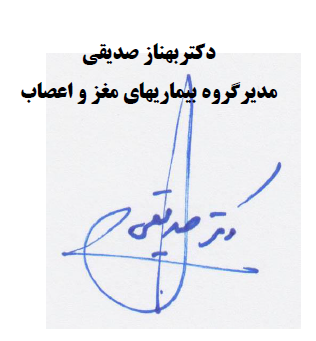 فراگیران دستیارساعتنام دکترروزهای هفتهکارآموز و کارورزدکتر فاطمه باقری  11:30-9:30خانم  دکتر ارون   شنبه  –یک شنبه– چهارشنبه کارآموز و کارورزدکتر فاطمه باقری  11:30-9:30خانم دکتر  دکتر ضیاء الدینیدوشنبه  کارآموز و کارورزدکتر فاطمه باقری  11:30-9:30خانم دکتر عابدینی سه شنبه درمانگاهساعتنام دکترروزهای هفتهاختلالات حرکتی10:30-11:30آقای دکتر شفیعیشنبهصرع10:30-11:30آقای دکتر ابراهیمیآقای دکتر سیف الدینییک شنبه استروک10:30-11:30آقای دکتر فرهاد ایرانمنشدوشنبهبیماری های عضلانی10:30-11:30 خانم دکتر عابدینی سه شنبهام اس10:30-11:30خانم دکتر صدیقیچهارشنبه